  Компания ООО Полимер Ресурс__________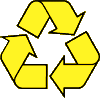 г. Москва ул. Б. Грузинская д. 42 пом.1 тел. отдела закупок 8(495)643-30-99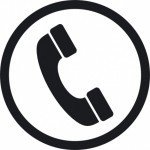   Email: clever-pp@yandex.ru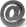 ____________________________________________________________________________________Производственная компания ООО Полимер Ресурс выражает Вам свое уважение и предлагает Вашему вниманию рассмотреть коммерческое предложение на покупку отходов стрейч  и ПВД пленки образующихся на Вашем предприятии.В случае Вашей заинтересованности по каким-либо позициям, мы готовы незамедлительно предоставить Вам более подробную информацию.С Уважением Компания ООО Полимер Ресурсwww.вторсырье-м.рф Объем поставки, (кг)Цена (руб./кг)Цена (руб./кг)Объем поставки, (кг)чистые отходы стрейч пленкизагрязненные отходы стрейч пленки300-500 кг2-8 руб./кг0,5-6  руб./кг500-1000 кг5-10 руб./кг3-7 руб./кг1000-3000 кг7-13 руб./кг5-12 руб./кг3000-15000 кг13-15 руб./кг11-13 руб./кг